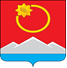 АДМИНИСТРАЦИЯ ТЕНЬКИНСКОГО ГОРОДСКОГО ОКРУГАМАГАДАНСКОЙ ОБЛАСТИП О С Т А Н О В Л Е Н И Е 01.11.2018 № 277-па                 п. Усть-ОмчугО внесении изменений в постановление администрацииТенькинского района Магаданской областиот 03 июня 2015 года  № 257-па «Об утверждении муниципальнойпрограммы «Переселение граждан из аварийного жилищного фонда муниципального образования «Тенькинский городской округ» Магаданской области» на 2015-2018 годы»	Администрация   Тенькинского   городского округа  Магаданской области  п о с т а н о в л я е т:1. Внести в постановление  администрации Тенькинского района Магаданской области от 03 июня 2015 года №  257-па «Об утверждении муниципальной программы «Переселение граждан из аварийного жилищного фонда муниципального образования «Тенькинский городской округ» Магаданской области» на 2015-2018 годы» следующие изменения:в муниципальной программе Переселение граждан из аварийного жилищного фонда муниципального образования «Тенькинский городской округ» Магаданской области» на 2015-2018 годы» (далее - Программа), утверждённой указанным постановлением:1.1. позицию «Ресурсное обеспечение муниципальной программы» паспорта изложить в следующей редакции:1.2. Приложение № 1 «Система программных мероприятий муниципальной программы «Переселение граждан из аварийного жилищного фонда муниципального образования «Тенькинский городской округ» Магаданской области» на 2015-2018 годы» к Программе  изложить в редакции согласно приложению № 1 к настоящему постановлению.1.3. Приложение № 3 «Ресурсное обеспечение муниципальной программы «Переселение граждан из аварийного жилищного фонда муниципального образования «Тенькинский городской округ» Магаданской области» на 2015-2018 годы» к Программе  изложить в редакции согласно приложению № 2 к настоящему постановлению.2. Настоящее постановление подлежит официальному опубликованию (обнародованию). Система программных мероприятий муниципальной программы «Переселение граждан из аварийного жилищного фонда муниципального образования «Тенькинский городской округ» Магаданской области» на 2015-2018 годы____________________Ресурсное обеспечение муниципальной программы «Переселение граждан из аварийного жилищного фонда муниципального образования «Тенькинский городской округ» Магаданской области» на 2015-2018 годы»________________________«Ресурсное обеспечение муниципальной программыОбщий объем финансирования  муниципальной программы составляет 
53 287,8 тыс. рублей, из них по годам:
2015 год – 31 516,0 тыс. рублей;
2016 год – 12 050,0 тыс. рублей;
2017 год –   4 924,1 тыс. рублей;
2018 год –   4 797,7 тыс. рублей;- объем средств областного бюджета  составляет 49 764,9 тыс. рублей (далее также – ОБ), из них: 2015 год – 31 361,0 тыс. рублей;
2016 год – 11 950,0 тыс. рублей;
2017 год –   4 858,5 тыс. рублей;
2018 год –   1 595,4 тыс. рублей;- объем собственных средств местного бюджета – 3 522,9 тыс. рублей (далее также – МБ), из них: 
2015 год – 155,0 тыс. рублей;
2016 год – 100,0 тыс. рублей; 
2017 год –   65,6 тыс. рублей;
2018 год – 3202,3 тыс. рублей.».Глава Тенькинского городского округа                                                               И.С. БережнойПриложение № 1      
к постановлению администрацииТенькинского городского округа Магаданской области01.11.2018 № 277-па«Приложение № 1            
к муниципальной программе «Переселение гражданиз аварийного жилищного фонда муниципального образования «Тенькинский городской округ»Магаданской области» на 2015-2018 годы»№Наименование мероприятияИсполнительИсточник финанси-рованияОбъем бюджетных ассигнований и иных источников финансирования, тыс. рублейОбъем бюджетных ассигнований и иных источников финансирования, тыс. рублейОбъем бюджетных ассигнований и иных источников финансирования, тыс. рублейОбъем бюджетных ассигнований и иных источников финансирования, тыс. рублейОбъем бюджетных ассигнований и иных источников финансирования, тыс. рублей№Наименование мероприятияИсполнительИсточник финанси-рованиявсегов том числе по годам:в том числе по годам:в том числе по годам:в том числе по годам:№Наименование мероприятияИсполнительИсточник финанси-рованиявсего2015201620172018123456789Итого по ПрограммеВсего:53 287,831 516,012 050,04 924,14 797,7ОБ49 764,931 361,011 950,04 858,51 595,4МБ3 522,9155,0100,065,63 202,3в том числе: софинансирование  мероприятийМБ420,6155,0100,065,6100,01.Восстановление (ремонт) незаселенных (пустующих) квартир муниципального жилищного фонда в целях последующего предоставления нанимателям и собственникам жилых помещений в многоквартирных домах, признанных аварийными и подлежащими сносукомитет ЖКХ, поставщики и подрядчикиитого3 779,13 779,11.Восстановление (ремонт) незаселенных (пустующих) квартир муниципального жилищного фонда в целях последующего предоставления нанимателям и собственникам жилых помещений в многоквартирных домах, признанных аварийными и подлежащими сносукомитет ЖКХ, поставщики и подрядчикиОБ676,8676,81.Восстановление (ремонт) незаселенных (пустующих) квартир муниципального жилищного фонда в целях последующего предоставления нанимателям и собственникам жилых помещений в многоквартирных домах, признанных аварийными и подлежащими сносукомитет ЖКХ, поставщики и подрядчикиМБ3 102,33 102,32.Приобретение жилых помещений и (или) жилых домов (в том числе на вторичном рынке жилья) в целях последующего предоставления нанимателям и собственникам жилых помещений в многоквартирных домах, признанных аварийными и подлежащими сносуАдминистрация, Комитет ЖКХ, поставщики и подрядчикиитого23 155,023 155,02.Приобретение жилых помещений и (или) жилых домов (в том числе на вторичном рынке жилья) в целях последующего предоставления нанимателям и собственникам жилых помещений в многоквартирных домах, признанных аварийными и подлежащими сносуАдминистрация, Комитет ЖКХ, поставщики и подрядчикиОБ23 000,023 000,02.Приобретение жилых помещений и (или) жилых домов (в том числе на вторичном рынке жилья) в целях последующего предоставления нанимателям и собственникам жилых помещений в многоквартирных домах, признанных аварийными и подлежащими сносуАдминистрация, Комитет ЖКХ, поставщики и подрядчикиМБ155,0155,02.в том числе софинансирование  мероприятияМБ155,0155,03.Выплата собственникам жилых помещений в многоквартирных домах, признанных аварийными и подлежащими сносу возмещения за изымаемое жилое помещение, предусмотренного статьей 32 Жилищного кодекса Российской Федерации Администрация, Комитет ЖКХ, поставщики и подрядчикиитого26 353,78 361,012 050,04 924,11 018,63.Выплата собственникам жилых помещений в многоквартирных домах, признанных аварийными и подлежащими сносу возмещения за изымаемое жилое помещение, предусмотренного статьей 32 Жилищного кодекса Российской Федерации Администрация, Комитет ЖКХ, поставщики и подрядчикиОБ26 088,18 361,011 950,04 858,5918,63.Выплата собственникам жилых помещений в многоквартирных домах, признанных аварийными и подлежащими сносу возмещения за изымаемое жилое помещение, предусмотренного статьей 32 Жилищного кодекса Российской Федерации Администрация, Комитет ЖКХ, поставщики и подрядчикиМБ265,6100,065,6100,03.в том числе софинансирование  мероприятияМБ265,6100,065,6100,0».Приложение № 2            
к постановлению администрации Тенькинского городского округа Магаданской области01.11.2018 № 277-па«Приложение № 3            
к муниципальной программе Переселение граждан из аварийного жилищного фонда муниципального образования «Тенькинский городской округ» Магаданской области» 
на 2015-2018 годы»Год реализации программыСтоимость мероприятий, тыс. руб.Объем финансирования, тыс. руб.Объем финансирования, тыс. руб.Год реализации программыСтоимость мероприятий, тыс. руб.в том числе по источникам финансированияв том числе по источникам финансированияГод реализации программыСтоимость мероприятий, тыс. руб.МБОБ1234Итого по Программе:53 287,83 522,949 764,9201531 516,0155,031 361,0201612 050,0100,011 950,020174 924,165,64 858,520184 797,73 202,31 595,4».